                                                  INDICAÇÃO Nº 415/2020Assunto: Solicita limpeza, com retirada de lixo e entulho da Estrada da Captação, ao lado do CCZE.Senhor Presidente,INDICO ao Sr. Prefeito Municipal, nos termos do Regimento Interno desta Casa de Leis, que se digne V. Ex.ª determinar à Secretaria Obras e Serviços Públicos que faça a limpeza com retirada de lixo e entulho da Estrada da Captação, ao lado do CCZE, pois em toda a sua extensão tem sido descartados todo tipo de material, tornando o local um depósito a céu aberto, proliferando vetores de doenças como moscas, ratos, escorpiões, entre outros, causando grande desconforto e risco aos moradores.  		Tendo o exposto, espera-se que seja atendida com urgência.SALA DAS SESSÕES, 01 de setembro de 2020.LEILA BEDANIVereadora PSDB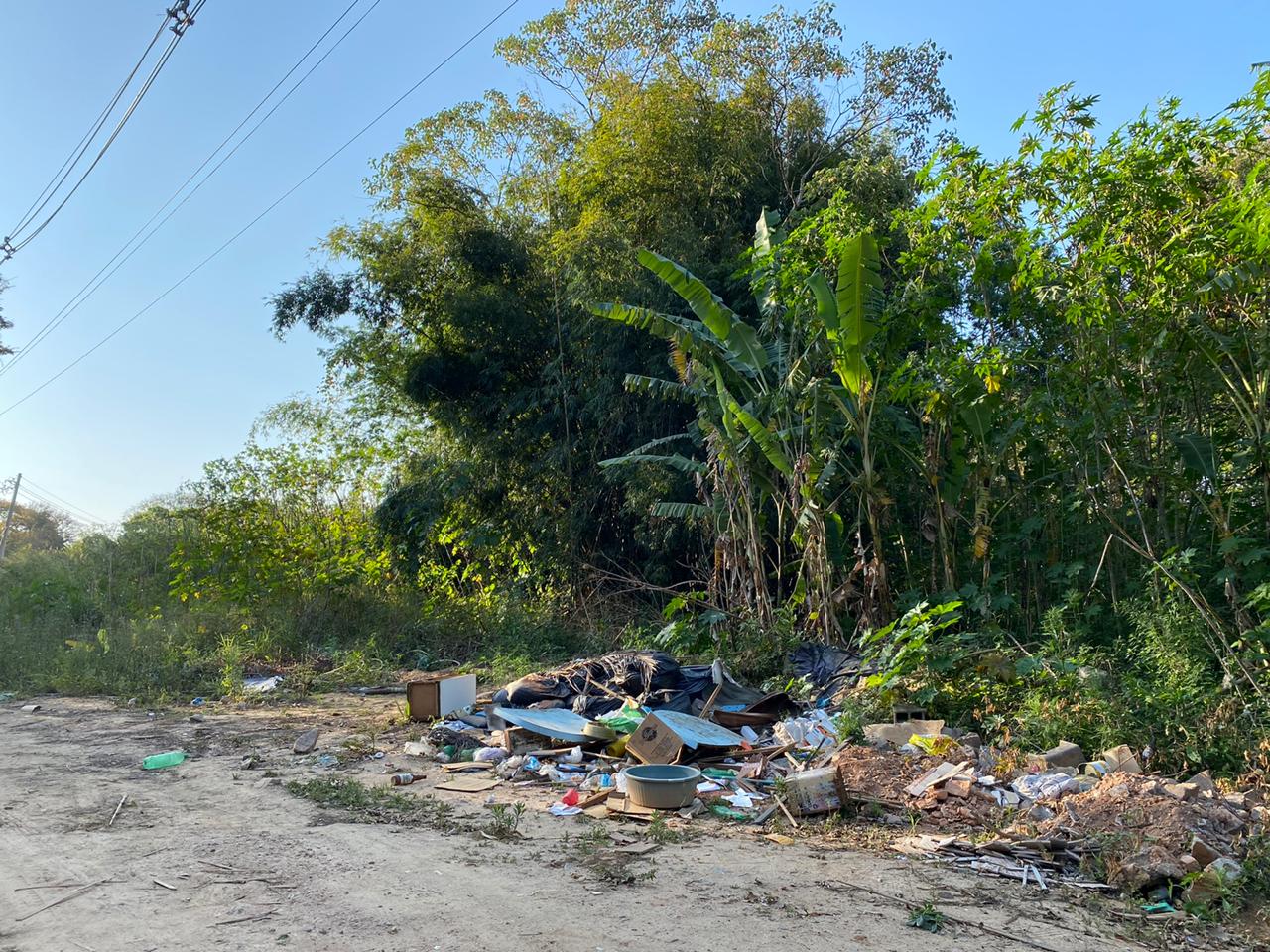 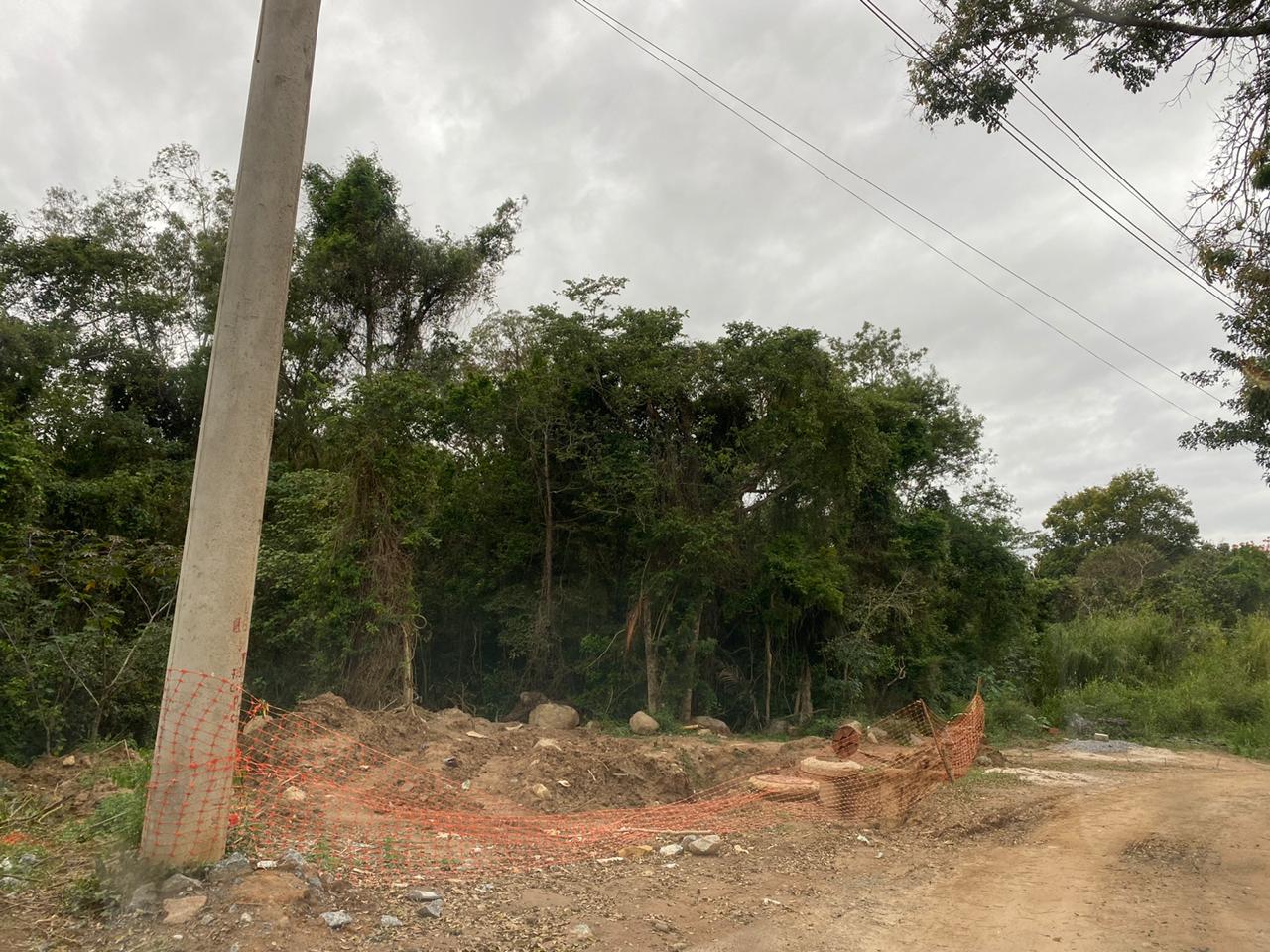 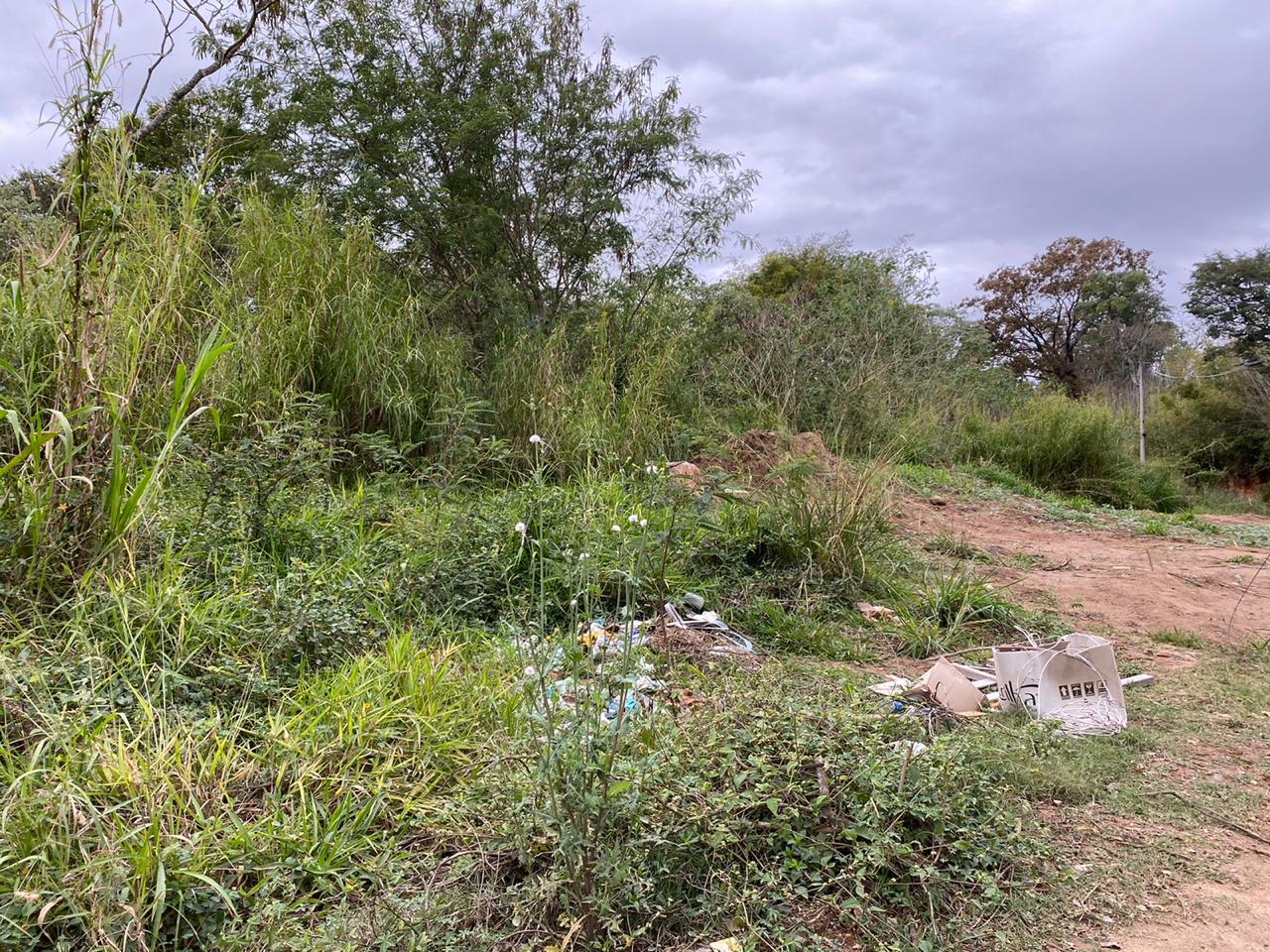 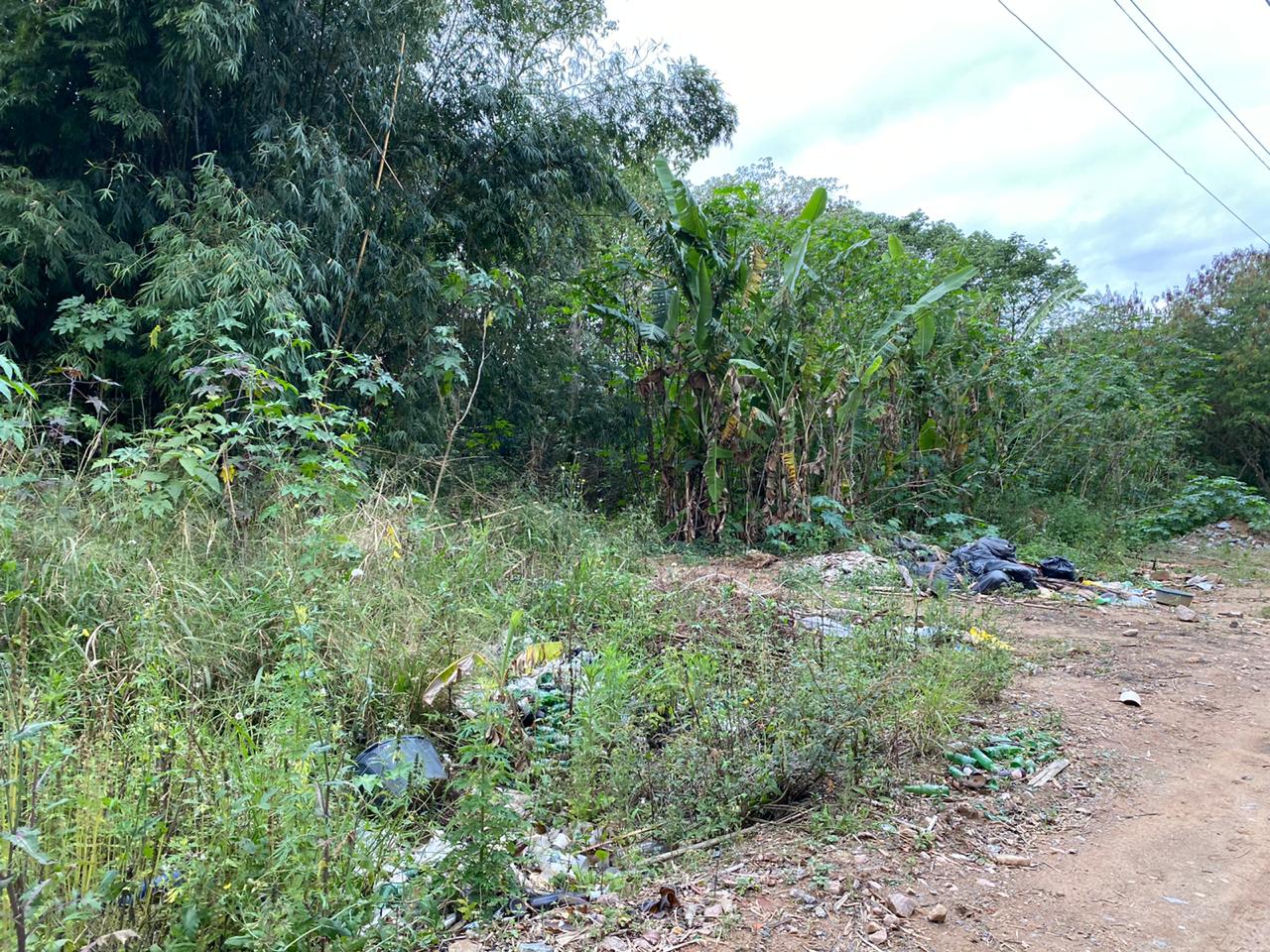 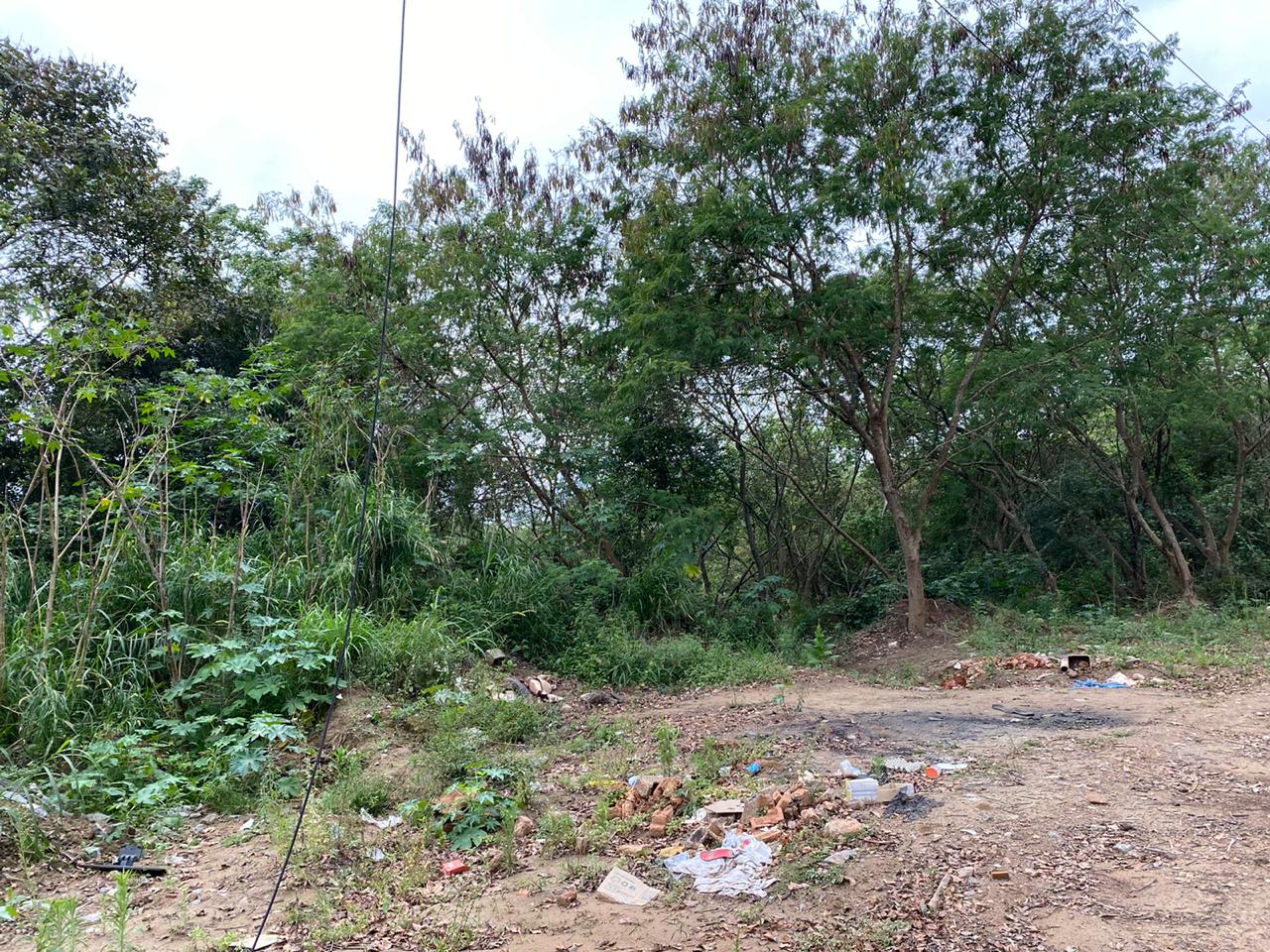 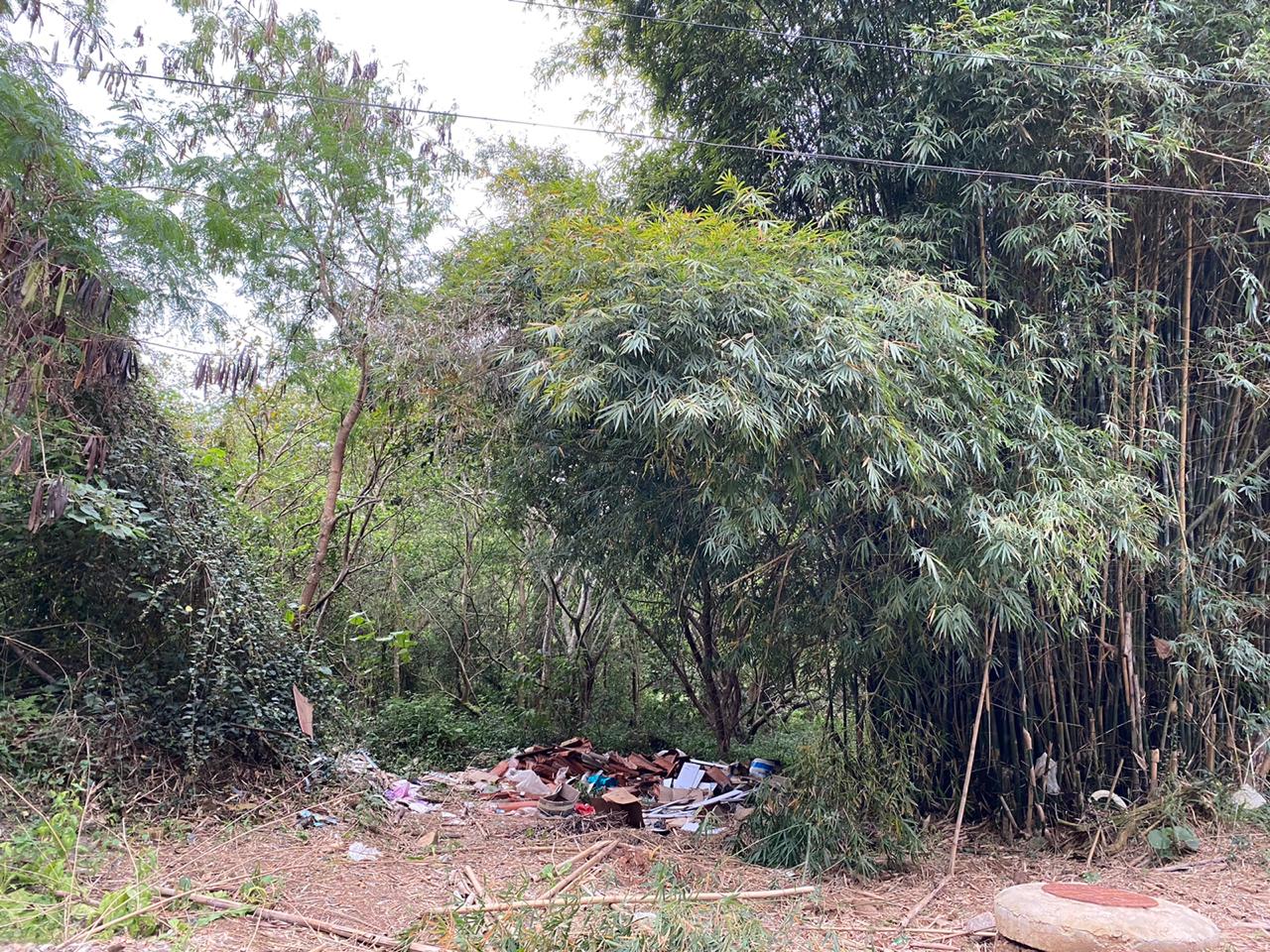 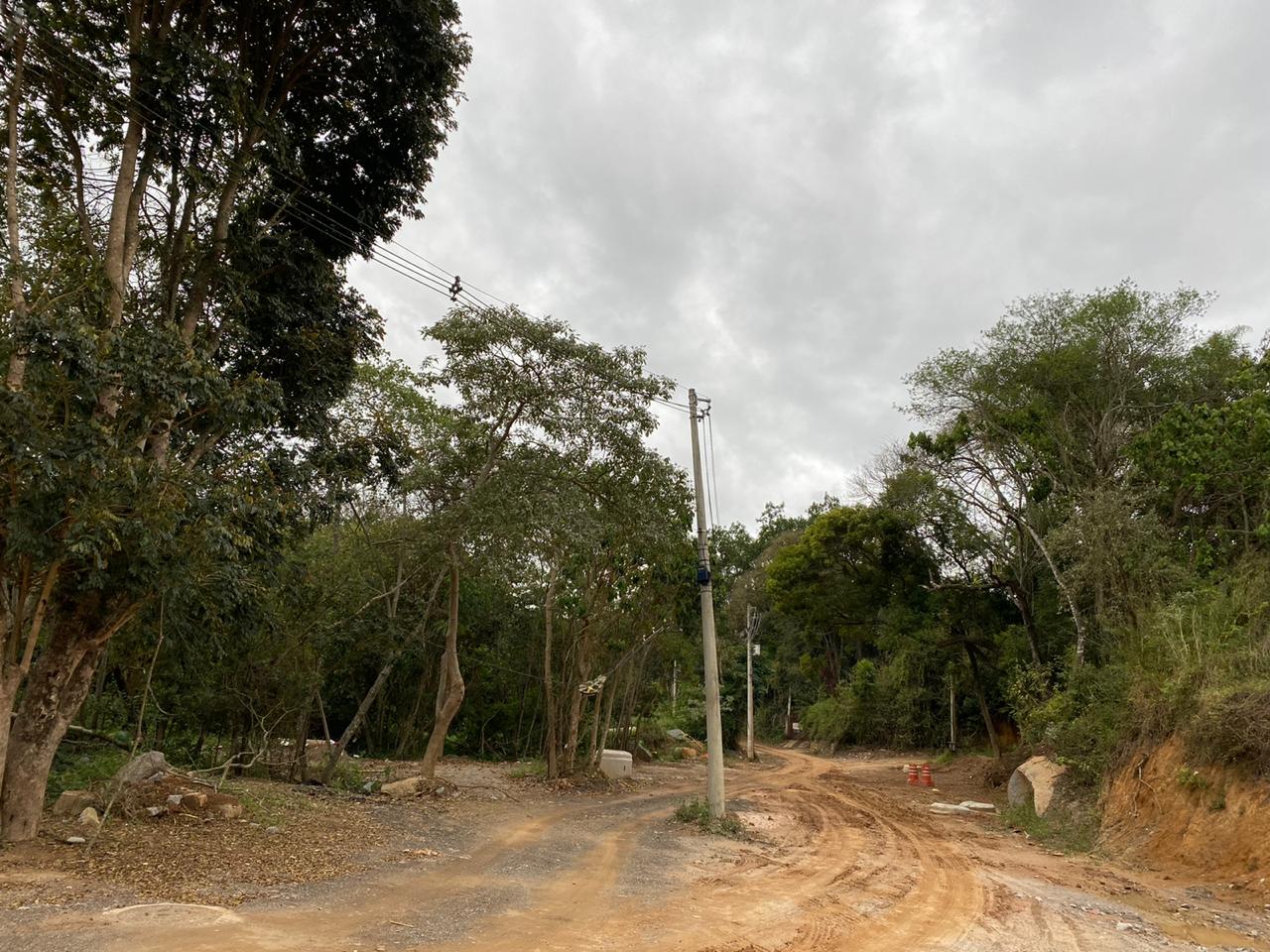 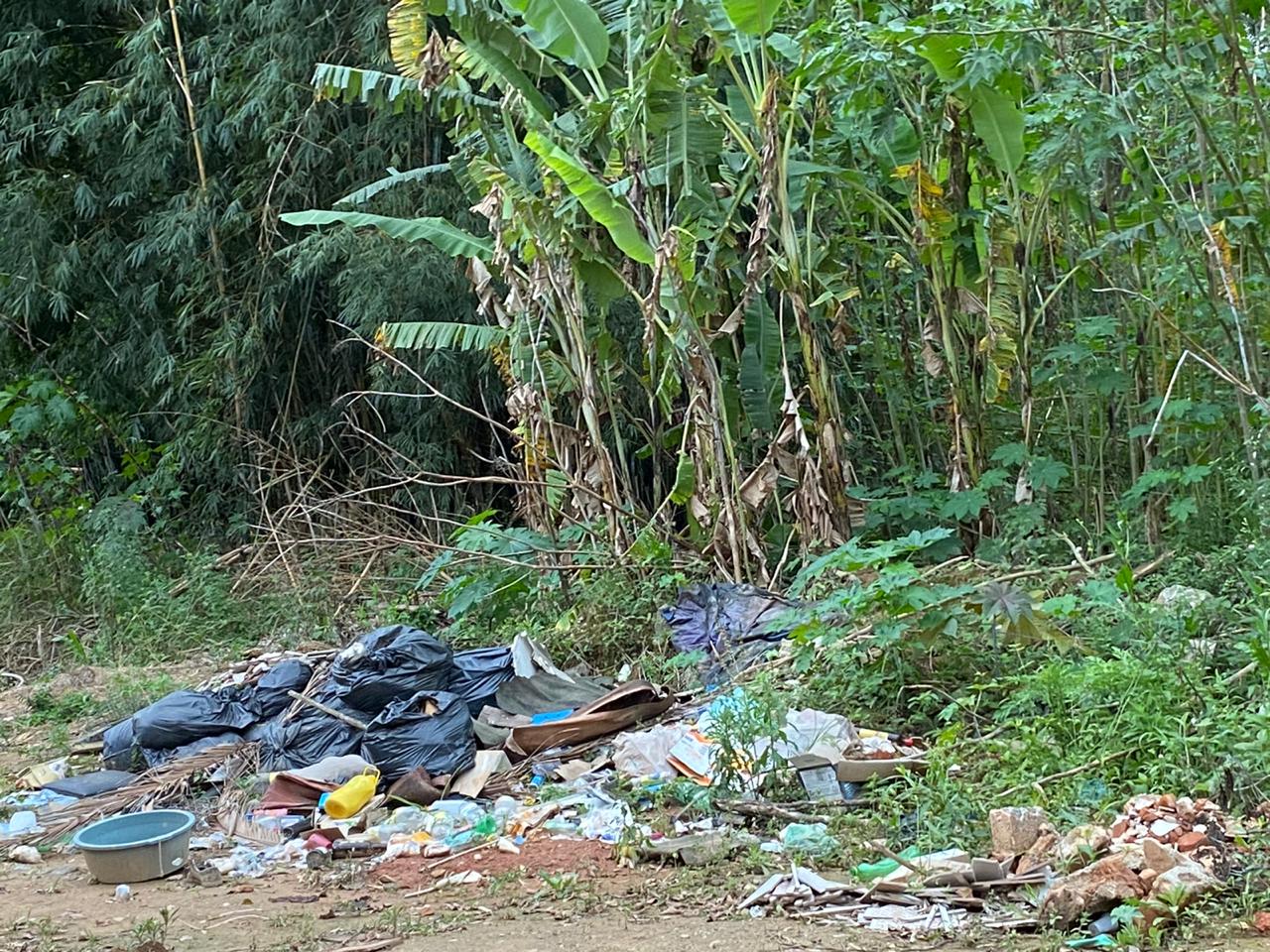 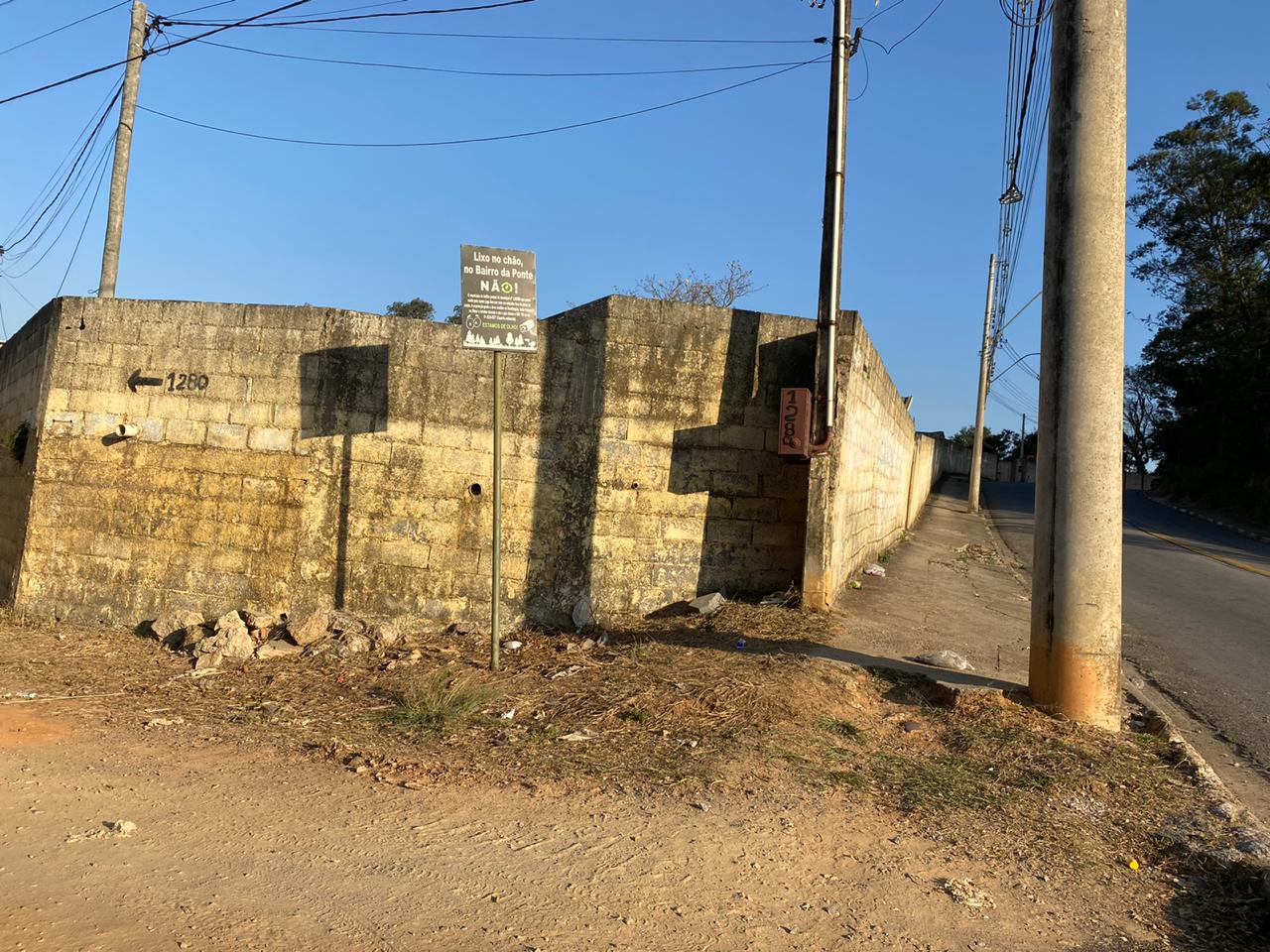 